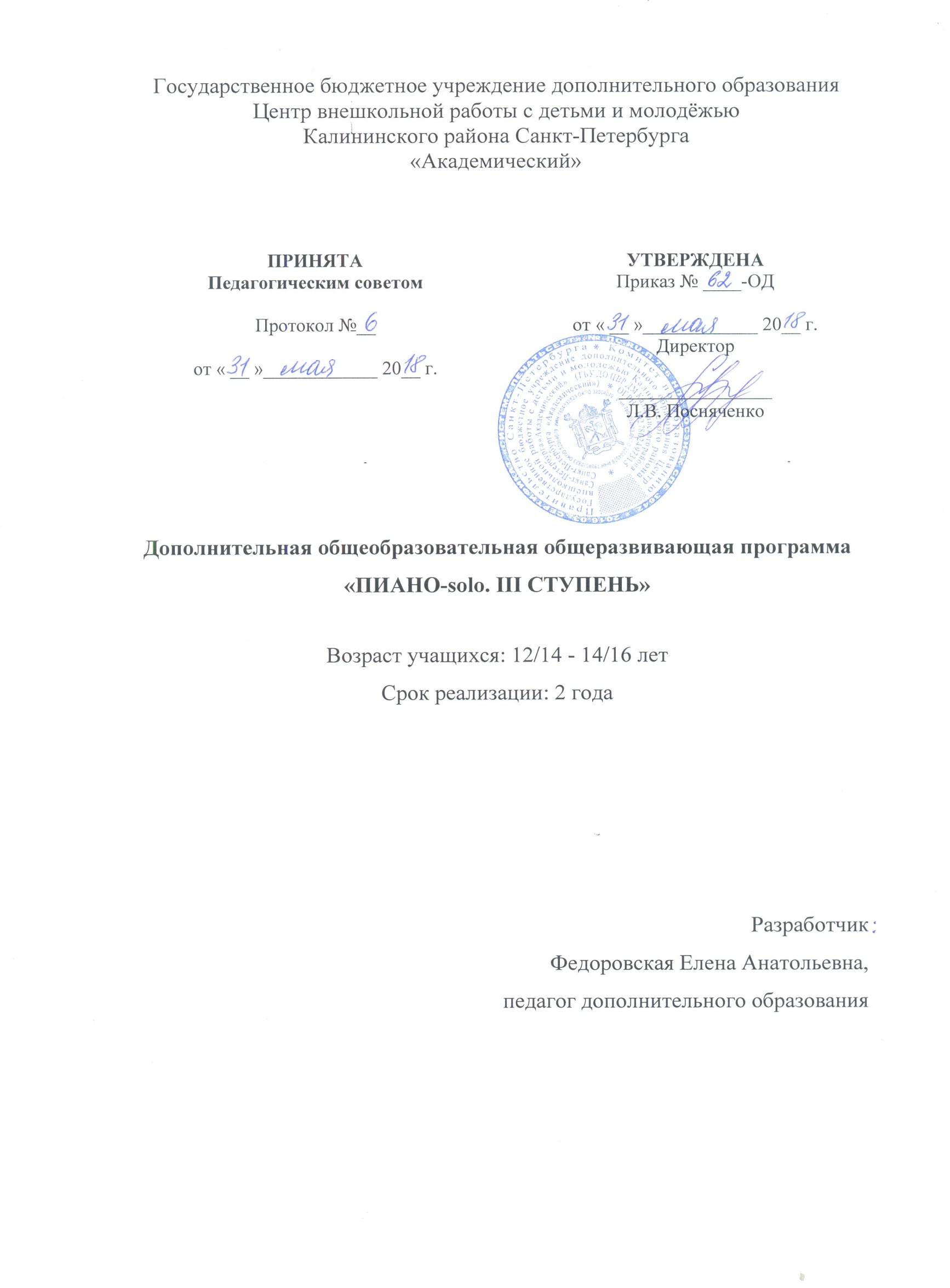 Пояснительная записка	Образовательная программа «Пиано-solo. III ступень» относится к художественной направленности. По уровню освоения программа является базовой.	Программа решает наиболее актуальную для общества задачу общего музыкального образования - формирование культуры здорового образа жизни, а также на организацию свободного времени детей.		Педагогическая целесообразность данной программы заключается в том, что она даёт возможность выявить и развить музыкальные способности, заложенные в каждом ребёнке. 	Адресат программы – программа ориентирована на детей 12/14- 14/16 лет, желающих обучаться игре на фортепиано.	Объем и срок реализации программыПрограмма по фортепиано «Пиано-solo. III ступень» рассчитана на 2 года обучения. Объем программы 36 учебных часов в год, 72 учебных часа на весь период обучения. 	Цели и задачи программы	Цель -  музыкально-эстетическое и духовное развитие ребенка путем приобщения к высокой музыкальной культуре, путем расширения музыкального кругозора через занятия фортепиано.	ЗадачиОбучающие:изучить мажорные и минорные гаммы с 4-5 знаками;изучить доминантсептаккорд;изучить стилевые особенности произведений эпохи барокко при исполнении репертуара;изучить стилевые особенности композиторов-классиков при исполнении репертуара;изучить стилевые особенности композиторов-романтиков при исполнении репертуара;изучить музыкальную терминологию;обучить конкретным умениям и навыкам игры на инструменте;обучить конкретным умениям и навыкам подбора по слуху, транспонирования, чтения с листа;выучить 12-16 пьес из сольного фортепианного репертуара;закрепить навык исполнения гамм;закрепить навык исполнения произведений крупной формы;закрепить навык исполнения полифонии;закрепить навык исполнения произведений малой формы;закрепить знания о музыкальных жанрах и стилях;закрепить навыки и умения подбора по слуху, транспонирования, чтения с листа.Развивающие:развить музыкально-слуховые данные в процессе работы над репертуаром;развить музыкальные представления, музыкальные приемы и навыки в процессе работы над репертуаром;развить технику;развить полифоническое мышление;развить чувство формы; развить общекультурный и музыкальный кругозор.Воспитательные:воспитать музыкально-эстетический вкус;воспитать культуру слушания музыки;воспитать устойчивый интерес к занятиям фортепиано; воспитать способность слушать, воспринимать и понимать музыку различных жанров и стилей;воспитать потребность общения с музыкой и готовность к творческой деятельности;воспитать навык самостоятельной работы.В соответствии с целью программы в течение обучения учащийся должен овладеть следующими ключевыми компетенциями: ценностно-смысловой - способностью видеть и понимать окружающий мир, позитивно воспринимать его и осознавать свою роль и предназначение, ориентироваться в ситуациях учебной и иной деятельности;общекультурной – ознакомиться с кругом вопросов, художественной направленности, с особенностями национальной и общечеловеческой культуры, духовно-нравственные основы жизни человека и человечества, отдельных народов, знаком с основами культурологического;учебно-познавательной – овладеть совокупностью компетенций в сфере общеучебной деятельности, соответствующей функциональной грамотности в сфере соответствующих методов познания;коммуникативной - навыками работы в группе, владением различными социальными ролями в коллективе; личностного самосовершенствования - овладеть способами деятельности в собственных интересах и возможностях, что выражается в его непрерывном самопознании, развитии необходимых личностныхУсловия реализации образовательной программы	Условия набора Вступительное прослушивание проводится с целью выявления первоначального уровня знаний, умений, возможностей детей и определения природных музыкальных данных. Педагог проверяет наличие: музыкального слуха или звуковысотность, чувство ритма, музыкальную память, общее развитие ребенка.	Особенности организации образовательного процессаЗанятия проходят 1 раз в неделю по 1 академическому часу.Учащиеся принимают участие в учебном конкурсе студии «Беглость и образ»,  полугодовом и заключительном концертах инструментальных классов, отчётных концертах студии проходящих на городских концертных площадках, массовых мероприятиях учреждения, городских фестивалях, концертах и конкурсах в номинации фортепианный дуэт и камерный ансамбль.	Формы проведения занятийПрограмма предполагает репетиционную работу, творческие выезды, концертную деятельность в образовательном учреждении. Соответственно, используются следующие  формы проведения занятий: репетиция, концерт, творческий отчет, открытое занятие, итоговое занятие.	Формы организации деятельности учащихся на занятии:индивидуальная – отработка отдельных навыков.Материально-техническое оснащение программы:просторное, проветриваемое помещение, соответствующее требованиям СанПиН 2.4.4.3172-14;один или два инструмента (фортепиано);СD-проигрыватель, компьютер, мультимедийное оборудование.Кадровое обеспечение: педагог дополнительного образования.Планируемые результаты образовательной программыЛичностныеЗаканчивая обучение по данной программе у учащихся сформируются: музыкально-эстетический вкус;культура слушания музыки;устойчивый интерес к занятиям фортепиано МетапредметныеЗаканчивая обучение по данной программе у учащихся будут развиты: музыкально-слуховые данные в процессе работы над репертуаром;музыкальные представления, пианистические приемы и навыки в процессе работы над репертуаром;пианистическая техника;полифоническое мышление;чувство формы; общекультурный и музыкальный кругозор.ПредметныеЗаканчивая обучение по данной программе, учащиеся будут:Знать:мажорные и минорные  гаммы с 4-5 знаками;доминантсептаккорд;стилевые особенности произведений эпохи барокко при исполнении репертуара;стилевые особенности композиторов-классиков при исполнении репертуара;стилевые особенности композиторов-романтиков при исполнении репертуара;музыкальную терминологию;12-16 пьес из сольного фортепианного репертуара;музыкальные жанры и стили.Уметь:исполнять сольный репертуар в пределах программы;читать с листа;играть по слуху;транспонировать;исполнять гаммы;исполнять произведения крупной формы;исполнять полифонию;исполнять произведения малой формы.Учебный план первого года обученияУчебный план второго года обученияКалендарный учебный графикреализации дополнительной общеобразовательной общеразвивающейпрограммы  «Пиано-solo. III ступень»на 2018-2019 учебный год№Раздел, темаКоличество часовКоличество часовКоличество часовФормы контроля№Раздел, темаВсегоТеорияПрактикаФормы контроляI.Работа над сольным репертуаром.1.Работа над техникой.817Педагогическое наблюдение;выполнение практических заданий педагога;контрольное прослушивание;учебный концерт;учебный конкурс.I.Работа над сольным репертуаром. 2.Работа над полифонией.918Педагогическое наблюдение;выполнение практических заданий педагога;контрольное прослушивание;учебный концерт;учебный конкурс.I.Работа над сольным репертуаром. 3.Работа над произведениями малой формы.918Педагогическое наблюдение;выполнение практических заданий педагога;контрольное прослушивание;учебный концерт;учебный конкурс.I.Работа над сольным репертуаром. 4.Работа над крупной формой.615Педагогическое наблюдение;выполнение практических заданий педагога;контрольное прослушивание;учебный концерт;учебный конкурс.II.Контрольные и итоговые занятия1.Мониторинг4-4Контрольное прослушивание;концерт; конкурс; зачетИтого:36432№Раздел, темаКоличество часовКоличество часовКоличество часовФормы контроля№Раздел, темаВсегоТеорияПрактикаФормы контроляI.Работа над сольным репертуаром.1.Работа над техникой.817Педагогическое наблюдение;выполнение практических заданий педагога;контрольное прослушивание;учебный концерт;учебный конкурс.I.Работа над сольным репертуаром. 2.Работа над полифонией.1019Педагогическое наблюдение;выполнение практических заданий педагога;контрольное прослушивание;учебный концерт;учебный конкурс.I.Работа над сольным репертуаром. 3.Работа над произведениями малой формы.817Педагогическое наблюдение;выполнение практических заданий педагога;контрольное прослушивание;учебный концерт;учебный конкурс.I.Работа над сольным репертуаром. 4.Работа над крупной формой.615Педагогическое наблюдение;выполнение практических заданий педагога;контрольное прослушивание;учебный концерт;учебный конкурс.II.Контрольные и итоговые занятия1.Мониторинг4-4Контрольное прослушивание;концерт; конкурс; зачетИтого:36432Год обученияДата начала занятийДата окончания занятийКоличество учебных недельКоличество учебных днейКоличество учебных часовРежим занятий1 год7 сентября30 мая36 недель3636 часов1 раз в неделю по 1 часу2 год1 сентября25 мая36 недель3636 часов1 раз в неделю по 1 часу